STŘEDNÍ ŠKOLA - CENTRUM ODBORNÉ PŘÍPRAVY TECHNICKÉ KROMĚŘÍŽNábělkova 539/3, 767 01 Kroměříž, IČ:00568945, www.coptkm.cz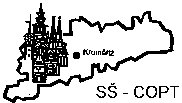 ZANECHÁNÍ VZDĚLÁVÁNÍ – SDĚLENÍVážený pane řediteli,sděluji Vám , že já, ……………………………………………………………………………                                                               jméno, příjmení, datum narozenítrvale bytem  …………………………………………………………………………………..                                                               adresa bydliště, PSČzanechávám ke dni ……………. vzdělávání v oboru .…………………………………………                                                                                                       kód a název oboruve třídě  …………………  Střední školy - Centra odborné přípravy technické Kroměříž, Nábělkova 539,  v souladu s § 68 odstavcem 1 zákona č. 561/2004 Sb. o předškolním, základním, středním, vyšším odborném a jiném vzdělávání (školský zákon).V  …………………………     dne  ……………………                                                                                         …………………………………….....									podpis žáka/žákyněVyjádření zákonného zástupce nezletilého žáka:Potvrzuji tímto svůj souhlas se zanecháním vzdělávání.Jméno a příjmení:  ……………………………………………………………………………Bydliště:  ……………………………………………………………………………………..Vztah zákonného zástupce:  rodič, opatrovník  (nehodící škrtněte)Z důvodu přestupu na:  …………………………………………………………………………                                    vyplňte v případě přestupu na jinou střední školuZ jiného důvodu:  ……………………………………………………………………………….Datum: …………………………….               ….………………………………………………						       podpis zákonného zástupce nezletilého žákaPoznámka: Před zanecháním vzdělávání si musí žák vyřídit výstupní lístek.